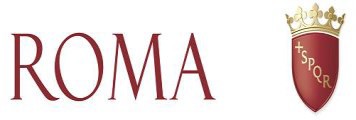 Dipartimento Attività CulturaliDirezione Sostegno alle attività culturali e servizi autorizzativiUfficio attività connessa all’esercizio di arti figurative, di strada, circensi e di spettacolo viaggianteIl/La sottoscritto/a ........................................................................................... ......................................nato/a.. ........................................................................…..(pv…….…..) il ............................................cittadinanza .............................………….……… residente a................................................................Via/piazza ............................................................................................n.................c.a.p......................CF ………………………………………………………Tel......................................Fax……….……...…… e-mail.....................................................................................................................................................Visto il Regolamento dell’Arte di strada approvato con deliberazione n. 24 dell’Assemblea Capitolina del 12 aprile 2012DICHIARAai fini dell’annotazione nel registro di esercitare l’arte di strada nella figura di:Informativa sull’uso dei dati personali.Ai sensi dell’ art. 13 del D. Lgs. 196/03 (“Codice della privacy”) i dati personali forniti:saranno utilizzati al fine della predisposizione del registro degli artisti di strada e di ogni altro procedimento connesso;saranno comunicati ad altri uffici comunali per le informazioni e i controlli previsti.Il sottoscritto con la firma apposta in calce alla presente, attesta il libero consenso al trattamento dei dati per le finalità e con le modalità sopra indicate.Roma, .....................................	Firma ....................................................ALLEGA FOTOCOPIA DOCUMENTO D’IDENTITA’Roma Capitale Ufficio attività connessa all’esercizio di arti figurative, di strada, circensi e di spettacolo viaggiantePiazza di Campitelli, 7 00186 ROMAResponsabile Grazia ScaliaPEC: protocollo.cultura@comune.roma.it urp.cultura@comune.roma.it 06/67104817 – 556902/02/2019acrobataclownpoetaantipodistaesotericosaltimbancoattorefachiroscultore di pallonciniballerinogiocolierespray/face painting artistburattinaioillusionistastatua viventecantantemadonnarosuonatorecantastoriemangiatore di fuocotrampolierecontorsionistamimotrovatore